Name:_______________                                    My Story                                          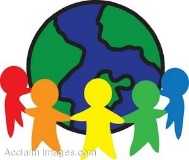 “Everyone has a story to tell and there’s something to be learned from every experience” Objective:You will reflect on your history and culture and work on putting your story on paper in a creative way. Please answer the questions below to begin creating your story. Procedure:*Answer the questions below and on the back of this sheet*Create a rough draft on paper and final copy will be on Bristol Board *Your final copy will include some of the following: maps, timelines, pictures, drawings, symbols ----------------------------------------------------------------------------------------------------Why are you thankful to live in Canada? _______________________________________________________________________________________________________________Where were you born?_____________________________________________________When were you born?______________________________________________________What does your name mean? Are you named after someone?_____________________________________________________________________________________________Where have you lived?_____________________________________________________Where have you travelled within Canada?______________________________________________________________________________________________________________Where else have you travelled?______________________________________________________________________________________________________________________What is your favourite traditional family food?__________________________________________________________________________________________________________What is your favourite holiday/celebration?____________________________________What do you love about that holiday/celebration?_______________________________________________________________________________________________________Tell me about your ancestors________________________________________________________________________________________________________________________Where are your ancestors from?_____________________________________________________________________________________________________________________ Tell me about your family’s beliefs and values__________________________________________________________________________________________________________________________________________________________________________________Tell me about your journey to Canada or tell me about special places you’ve visited in Fredericton/NB/Canada or beyond.